Please complete the recommendation section below and the report overleaf once the assessment of the written thesis has been completed.  This report will be released to the candidate and supervisor after it has been approved by the Research Degrees Examination Panel.The following sections of the report should be completed depending on the recommendation given above.External examiners may submit separate comments or provide any general comment or feedback regarding the examination process which they wish to bring to the attention of the Research Degrees Examination Panel by contacting Registry at York St John University, Lord Mayor’s Walk, York, YO31 7EX, research@yorksj.ac.uk.   Please make it clear that you are writing in connection with your role as external examiner for this particular candidate.External Examiner’s Report and RecommendationMasters by Research degrees (MA/MSc resubmission)(post 1 October 2021 entry ONLY)Enquiries: research@yorksj.ac.uk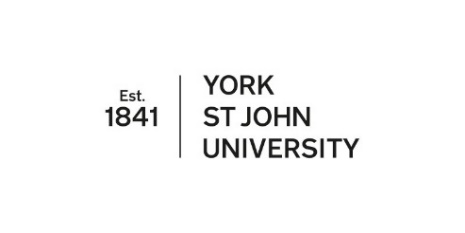 Candidate’s full name:Student number:School:Mode of study:Submission for the degree of (delete as applicable):Master of Arts by ResearchMaster of Science by ResearchLength of thesis (pages):Start date:Submission date:Thesis Title:RECOMMENDATION OF THE EXTERNAL EXAMINER (tick one box only)RECOMMENDATION OF THE EXTERNAL EXAMINER (tick one box only)RECOMMENDATION OF THE EXTERNAL EXAMINER (tick one box only)(a)that the degree be awarded.(b)that the degree be awarded subject to amendments.Fail(c)that no research degree be awarded External Examiner name:External Examiner signature:Date:Date of oral examination (where applicable):To be completed by RegistryTo be completed by RegistryDate report approved by RDEP:Amendment deadline (where applicable):Please complete sections (1) to (5) in all casesSection (6) to be completed only where an oral examination has been requested by the examinerBriefly describe the nature and purpose of the investigation:Comment on the quality of the research reported in the thesis (specific examples should be given):Comment on the extent to which the thesis interprets and communicates knowledge in the discipline (specific examples should be given):Comment on the extent to which the thesis contains material at a level suitable for publication (specific examples should be given):Comment on the written style and overall presentation of the thesis:Comment on the performance of the candidate in the oral examination (where applicable):Any other comments (optional):Award subject to amendmentsPlease provide a complete list of the amendments which must be made to the thesis in the box below.   The candidate will be given six months from the date of issue of this report to complete the amendments and submit an amended version to Registry.  The external examiner will be asked to confirm that the amendments have been satisfactorily done.  No research degree awarded (fail)A recommendation that a thesis be failed cannot be made on a first submission other than where specified under the Research Misconduct Policy. Please give a thorough and detailed account of the reasons for failure below.Learning OutcomesIf there is any additional information or general comment in relation to the Learning Outcomes these can be provided in the box below.